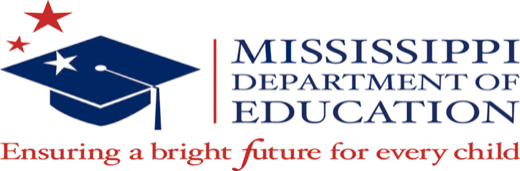 EL PROFESSIONAL DEVELOPMENT REQUEST FORM2021-2022 Please return this form to Sandy Elliott at selliott@mdek12.org Basic InformationBasic InformationBasic InformationBasic InformationContact Person                                 SchoolContact Person’s Number                   Email            Title                                                   District                                                                 Contact Person                                 SchoolContact Person’s Number                   Email            Title                                                   District                                                                 Today’s Date: _____________            Proposed Dates: Option 1 _________________                            Option 2 __________________                            Option 3 __________________ Start Time:                                    End Time:Setting preference:  ___ Virtual               ____ In personToday’s Date: _____________            Proposed Dates: Option 1 _________________                            Option 2 __________________                            Option 3 __________________ Start Time:                                    End Time:Setting preference:  ___ Virtual               ____ In personAddress for Training Location:    Address for Training Location:    Are you able to provide a projector, a screen, WIFI access and speakers?Yes         NoAre you able to provide a projector, a screen, WIFI access and speakers?Yes         No# of EL students per grade (School /District) PreK – 3 _______ 4-6 __________ 7-8 __________ 9-12__________ Authorizing Signature:# of EL students per grade (School /District) PreK – 3 _______ 4-6 __________ 7-8 __________ 9-12__________ Authorizing Signature:Anticipated Number of Participants       Job Title(s)/Description(s) (ex: teachers, paraprofessionals, administrators, etc.)Intended Audience: Grade Band(s)                    Anticipated Number of Participants       Job Title(s)/Description(s) (ex: teachers, paraprofessionals, administrators, etc.)Intended Audience: Grade Band(s)                    “A La Carte” Professional Development Topics (please check all that apply)“A La Carte” Professional Development Topics (please check all that apply)“A La Carte” Professional Development Topics (please check all that apply)“A La Carte” Professional Development Topics (please check all that apply)INSTRUCTIONAL STRATEGIES (Early Childhood-Elementary)Best PracticesSecond Language Acquisition Early ChildhoodAccommodations and ModificationsClassroom Setup Oral language Vocabulary Word Walls for ELsMovies for Language InstructionComprehension PhonicsPhonological AwarenessMorphology Fluency Visual Literacy Arts IntegrationInstructional Technology Cooperative Learning Higher Order Thinking EL in the Content Areas Please highlight the specific content area:Science     History/Social Studies     Math INSTRUCTIONAL STRATEGIES (Middle and Secondary)Best PracticesClassroom Setup Second Language Acquisition Newcomer InstructionVocabulary Movies for Language InstructionInstructional Technology Comprehension Phonics and Morphology Phonological AwarenessFluency Visual Literacy Cooperative Learning Higher Order Thinking Middle and Secondary Word WallsArts IntegrationEL in the Content Areas Please highlight and identify the specific content area/course:Science:        History/Social Studies, Math: INSTRUCTIONAL STRATEGIES (Middle and Secondary)Best PracticesClassroom Setup Second Language Acquisition Newcomer InstructionVocabulary Movies for Language InstructionInstructional Technology Comprehension Phonics and Morphology Phonological AwarenessFluency Visual Literacy Cooperative Learning Higher Order Thinking Middle and Secondary Word WallsArts IntegrationEL in the Content Areas Please highlight and identify the specific content area/course:Science:        History/Social Studies, Math: INSTRUCTIONAL STRATEGIES (EL Teacher Specific)Best PracticesSetting up an EL classroomIdentifying Appropriate Accommodations and ModificationsWord Walls for ELsIncorporating the 4 domains in an EL classScheduling and Grouping studentsUsing data to support student growth Writing a Language Service PlanIncorporating the five components of reading Teacher TeamingUnderstanding the ELD standardsArts IntegrationUnderstanding the LAS Links reportsInstructional Technology Second Language Acquisition Assessing ELsSupporting ELs in the Content Areas Please highlight the specific content area:Science, History/Social Studies     Math All GradesAll GradesAll GradesAll GradesCULTURAL PROFICIENCYCulturally and linguistically responsive practicesCultural diversity List the culture(s) most prevalent in your school/district’s EL population:___________________________________________________________________________________________________Cultural norms and classroom impacts Parent and Community EngagementCULTURAL PROFICIENCYCulturally and linguistically responsive practicesCultural diversity List the culture(s) most prevalent in your school/district’s EL population:___________________________________________________________________________________________________Cultural norms and classroom impacts Parent and Community EngagementMDE’s ENGLISH LEARNER GUIDELINES English Learner Guidelines Administrator Supports MDE’s ENGLISH LEARNER GUIDELINES English Learner Guidelines Administrator Supports ASSESSMENT AND INTERVENTIONSUnderstanding LAS Links ReportsUsing LAS Links to plan instructionWriting a language service planMTSS/RtI for EL studentsAlternative Assessments for ELsASSESSMENT AND INTERVENTIONSUnderstanding LAS Links ReportsUsing LAS Links to plan instructionWriting a language service planMTSS/RtI for EL studentsAlternative Assessments for ELsFEDERAL GUIDELINESUnderstanding Title IIIELs under ESSAFederal Guidelines for instructing EL studentsFEDERAL GUIDELINESUnderstanding Title IIIELs under ESSAFederal Guidelines for instructing EL studentsMulti-Faceted Support (All Grades)Multi-Faceted Support (All Grades)Multi-Faceted Support (All Grades)Multi-Faceted Support (All Grades)MULTI-FACETED SUPPORT (All Grades)     The purpose of Multi-Faceted Support is to provide school and district administrators with continued, focused support across the school year to ensure implementation of strategies and topics presented, and to provide targeted follow-up support as needed. We ask schools and districts to commit to three separate visits by the MDE EL team over the course of the school year. We suggest at least one month between visits to ensure time for implementation and practice of the presented strategies and topics. Districts must be willing to make the commitment to focus on the topics chosen to ensure progress and implementation across the school year. Visit #1 (Suggested start date: ___________)Administrative Action Planning for EL SupportsEL Teacher Support (see list above for specific topics or add other specific needs below*) Topic-specific Classroom Teacher Support (see list above for specific topics or add other specific needs below*)__________________________________________________ ______________________________________________Visit #2 (choose 1) (Suggested start date: ___________)EL Learning Walk coupled with Administrative Action Planning for EL Supports EL Teacher Support (see list above for specific topics or add other specific needs below*) Topic-specific Classroom Teacher Support (see list above for specific topics or add other specific needs below*)__________________________________________________ ______________________________________________Visit #3 (Suggested start date: ___________)EL Learning Walk (only if a Walk did not occur in Visit #2) coupled with Administrative Action Planning for EL Supports EL Teacher Support (see list above for specific topics or add other specific needs below*) Topic-specific PD (see list above for specific topics or add other specific needs below*)__________________________________________________ ______________________________________________MULTI-FACETED SUPPORT (All Grades)     The purpose of Multi-Faceted Support is to provide school and district administrators with continued, focused support across the school year to ensure implementation of strategies and topics presented, and to provide targeted follow-up support as needed. We ask schools and districts to commit to three separate visits by the MDE EL team over the course of the school year. We suggest at least one month between visits to ensure time for implementation and practice of the presented strategies and topics. Districts must be willing to make the commitment to focus on the topics chosen to ensure progress and implementation across the school year. Visit #1 (Suggested start date: ___________)Administrative Action Planning for EL SupportsEL Teacher Support (see list above for specific topics or add other specific needs below*) Topic-specific Classroom Teacher Support (see list above for specific topics or add other specific needs below*)__________________________________________________ ______________________________________________Visit #2 (choose 1) (Suggested start date: ___________)EL Learning Walk coupled with Administrative Action Planning for EL Supports EL Teacher Support (see list above for specific topics or add other specific needs below*) Topic-specific Classroom Teacher Support (see list above for specific topics or add other specific needs below*)__________________________________________________ ______________________________________________Visit #3 (Suggested start date: ___________)EL Learning Walk (only if a Walk did not occur in Visit #2) coupled with Administrative Action Planning for EL Supports EL Teacher Support (see list above for specific topics or add other specific needs below*) Topic-specific PD (see list above for specific topics or add other specific needs below*)__________________________________________________ ______________________________________________MULTI-FACETED SUPPORT (All Grades)     The purpose of Multi-Faceted Support is to provide school and district administrators with continued, focused support across the school year to ensure implementation of strategies and topics presented, and to provide targeted follow-up support as needed. We ask schools and districts to commit to three separate visits by the MDE EL team over the course of the school year. We suggest at least one month between visits to ensure time for implementation and practice of the presented strategies and topics. Districts must be willing to make the commitment to focus on the topics chosen to ensure progress and implementation across the school year. Visit #1 (Suggested start date: ___________)Administrative Action Planning for EL SupportsEL Teacher Support (see list above for specific topics or add other specific needs below*) Topic-specific Classroom Teacher Support (see list above for specific topics or add other specific needs below*)__________________________________________________ ______________________________________________Visit #2 (choose 1) (Suggested start date: ___________)EL Learning Walk coupled with Administrative Action Planning for EL Supports EL Teacher Support (see list above for specific topics or add other specific needs below*) Topic-specific Classroom Teacher Support (see list above for specific topics or add other specific needs below*)__________________________________________________ ______________________________________________Visit #3 (Suggested start date: ___________)EL Learning Walk (only if a Walk did not occur in Visit #2) coupled with Administrative Action Planning for EL Supports EL Teacher Support (see list above for specific topics or add other specific needs below*) Topic-specific PD (see list above for specific topics or add other specific needs below*)__________________________________________________ ______________________________________________MULTI-FACETED SUPPORT (All Grades)     The purpose of Multi-Faceted Support is to provide school and district administrators with continued, focused support across the school year to ensure implementation of strategies and topics presented, and to provide targeted follow-up support as needed. We ask schools and districts to commit to three separate visits by the MDE EL team over the course of the school year. We suggest at least one month between visits to ensure time for implementation and practice of the presented strategies and topics. Districts must be willing to make the commitment to focus on the topics chosen to ensure progress and implementation across the school year. Visit #1 (Suggested start date: ___________)Administrative Action Planning for EL SupportsEL Teacher Support (see list above for specific topics or add other specific needs below*) Topic-specific Classroom Teacher Support (see list above for specific topics or add other specific needs below*)__________________________________________________ ______________________________________________Visit #2 (choose 1) (Suggested start date: ___________)EL Learning Walk coupled with Administrative Action Planning for EL Supports EL Teacher Support (see list above for specific topics or add other specific needs below*) Topic-specific Classroom Teacher Support (see list above for specific topics or add other specific needs below*)__________________________________________________ ______________________________________________Visit #3 (Suggested start date: ___________)EL Learning Walk (only if a Walk did not occur in Visit #2) coupled with Administrative Action Planning for EL Supports EL Teacher Support (see list above for specific topics or add other specific needs below*) Topic-specific PD (see list above for specific topics or add other specific needs below*)__________________________________________________ ______________________________________________Please briefly describe how the professional development activity will be utilized to improve the instructional process and/or effectively prepare teachers to meet challenging State or local academic content standards and student academic achievement standards. What data was used to determine this need, and what does the data say about your EL students’ academic performance?Please briefly describe how the professional development activity will be utilized to improve the instructional process and/or effectively prepare teachers to meet challenging State or local academic content standards and student academic achievement standards. What data was used to determine this need, and what does the data say about your EL students’ academic performance?Please briefly describe how the professional development activity will be utilized to improve the instructional process and/or effectively prepare teachers to meet challenging State or local academic content standards and student academic achievement standards. What data was used to determine this need, and what does the data say about your EL students’ academic performance?Please briefly describe how the professional development activity will be utilized to improve the instructional process and/or effectively prepare teachers to meet challenging State or local academic content standards and student academic achievement standards. What data was used to determine this need, and what does the data say about your EL students’ academic performance?*Please provide specific training needs not listed in the topics above. *Please provide specific training needs not listed in the topics above. *Please provide specific training needs not listed in the topics above. *Please provide specific training needs not listed in the topics above. 